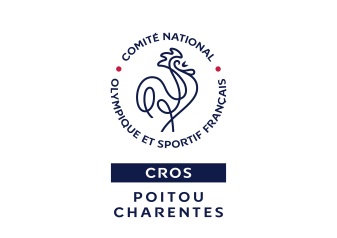 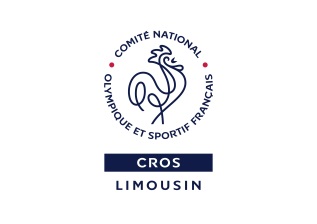 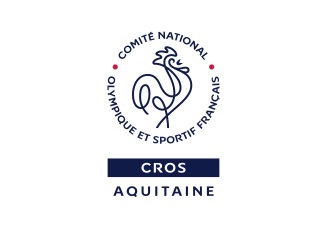 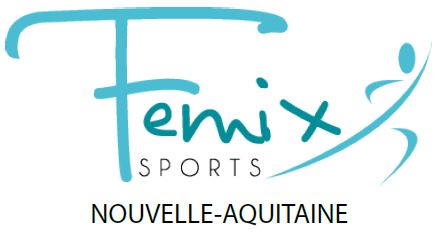 CANDIDATURE4ème  TROPHEES FEMIX’SPORTS NOUVELLE-AQUITAINEMerci de renvoyer cette fiche de candidature avant le 16 octobre 2017 au CROS de votre territoire.COORDONNES DE L’ASSOCIATION :NOM DE L’ASSOCIATION DEPOSITAIRE DU DOSSIER :_____________________________________                                                                                                 _____________________________________ADRESSE DE L’ASSOCIATION:________________________________________________________                                                     ________________________________________________________ADRESSE MAIL : _____________________________________________________________________TELEPHONE : _______________________________________________________________________CANDIDATURE LE(S) PRIX : (merci de cocher vos choix)Prix de la Féminisation des instances dirigeantes et valorisation de la disciplinePrix du Plan de FéminisationPrix de l’Engagement AssociatifPrix de l’Arbitrage FémininPrix de la Réussite Sportive et la ReconversionPrix de l’Excellence SportiveINFORMATIONS DU RECIPIENDAIRE : NOM et PRENOM : __________________________________________________________________COORDONNEES (adresse, téléphone, adresse mail) : _____________________________________________________________________________________________________________________________________________________________________________________________________________________________________DESCRIPTIONS DE(S) ACTIONS : (merci de décrire les actions menées en fonction du ou des prix pour le(s)quel(s) vous postulez) : __________________________________________________________________________________________________________________________________________________________________________________________________________________________________________________________________________________________________________________________________________________________________________________________________________________________________________________________________________________________________________________________________________________________________________________________________________________________________________________________________________________________________________________________________________________________________ __________________________________________________________________________________________________________________________________________________________________________________________________________________________________________________________________________________________________________________________________________________________________________________________________________________________________________________________________________________________________________________________________________________________________________________________________________________________________________________________________________________________________________________________________________________________________________________________________________________________________________________________________________________________________________________________________________________________________________________________________________________________________________________________________________________________________________________________________________________________________________________________________________________________________________________________________________________________________________________________________________________________________________________________________________________________________________________________________________________________________________________________________________________________________________________________________________________________________________________________________________________________________________________________________________________________________________________________________________________________________________________________________________________________________________________________________________________________________________________________________________________________________________________________________________________________________________________________________________________________________________________________________________________________________________________________________________________________________________________________________________________________________________________________________________________________________________________________________________________________________________________________________________________________________________________________________________________________________________________________________________________________________________________________________________________________________________________________________________________